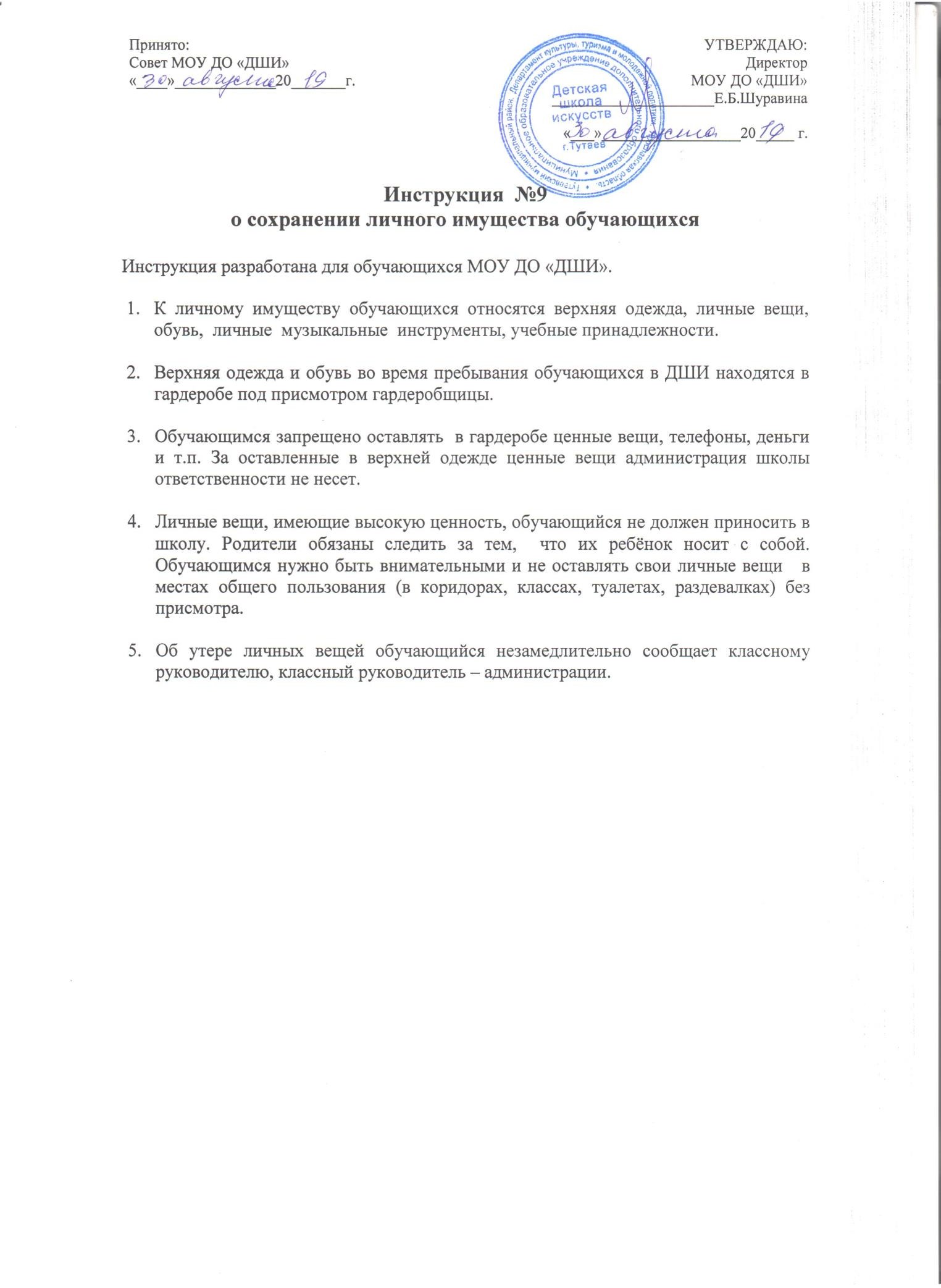 Инструкция №9о сохранении личного имущества обучающихсяИнструкция разработана для обучающихся МОУ ДО «ДШИ».К личному имуществу обучающихся относятся верхняя одежда, личные вещи, обувь, личные музыкальные инструменты, учебные принадлежности.Верхняя одежда и обувь во время пребывания обучающихся в ДШИ находятся в гардеробе под присмотром гардеробщицы.Обучающимся запрещено оставлять   в гардеробе ценные вещи, телефоны, деньги и т.п. За оставленные в верхней одежде ценные вещи администрация школы ответственности не несет.Личные вещи, имеющие высокую ценность, обучающийся не должен приносить в школу. Родители обязаны следить за тем, что их ребёнок носит с собой. Обучающимся нужно быть внимательными и не оставлять свои личные вещи в местах общего пользования (в коридорах, классах, туалетах, раздевалках) без присмотра.Об утере личных вещей обучающийся незамедлительно сообщает классному руководителю, классный руководитель – администрации.Принято:Совет МОУ ДО «ДШИ»«	»	20	г.УТВЕРЖДАЮ:Директор МОУ ДО «ДШИ» 	Е.Б.Шуравина«	»	20	г.